Персональные данные выпускника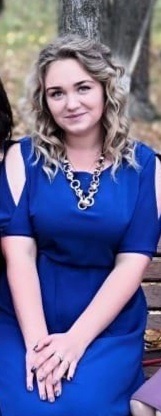 ФИО: Казанцева Екатерина Александровна                        Дата рождения: 02.10.2001 г.Город: Свердловская областьг. Богдановичтел: +79002072393Адрес эл. почты: ek8393901@gmail.comОбразовательное учреждение: ГАПОУСО «Богдановичский политехникум»Профессия: ПарикмахерУчастие в олимпиадах и конкурсах   1. Благодарность за участие в первом открытом фестивале причесок, «Девичья краса», номинации «Вечерняя прическа», «Мастерство плетения кос», 2017 г.   2. VII место -  Евро-Азиатский чемпионат по парикмахерскому искусству, декоративному косметическому наращиванию ресниц, Nail-дизайну педикюру, депиляции,spa-массажу, номинация «Полный модный образ», женские мастера, 2017 г.   3. Диплом участника - XXI Фестиваль технологии красоты Евро-Азиатского чемпионата по парикмахерскому искусству, декоративному косметическому наращиванию ресниц, Nail-дизайну педикюру, депиляции,spa-массажу,VI-место «Полный модный образ», мужские мастера, 2018 г.   4. III место - Фестиваль во власти красоты XVIII Евро-Азиатского чемпионата по парикмахерскому искусству, Фантазийный образ «Звездная пара», 2018 г.   5. Диплом участника - Евро-Азиатский чемпионат по парикмахерскому искусству, декоративному косметическому наращиванию ресниц, Nail-дизайну педикюру, депиляции,spa-массажу, номинация «Детский модный образ», 2018 г.Тип деятельности, которым вы хотели бы заниматься: Продолжение курсов по парикмахерскому искусству, работа по профессии. Хобби: Музыка, рисование, кулинария.Мое кредо:Всё, что нас не убивает, делает нас сильнее! Глаза бояться, руки делают, Согласие субъекта персональных данных на обработку его персональных данныхДиректору ГАПОУ СО «Богдановичский политехникум»С.М. Звягинцеву   от Казанцевой Екатерины     Александровны(ФИО обучающегося)Я, Казанцева Екатерина Александровна,в соответствии со статьей 9 Федерального закона от 27 июля 2006 года N 152-ФЗ "О персональных данных"  даю согласие на обработку следующих сведений, составляющих мои персональные данные, а именно:фамилия, имя, отчество; дата и место рождения;номер телефона;адрес электронной почты;образовательное учреждение и его адрес;дополнительные сведения.Согласен на совершение оператором обработки персональных данных, указанных в данном документе, в том числе на сбор, анализ, запись,. Систематизацию, накопление, хранение, уточнение (обновление, изменение), извлечение, использование, распространение, обезличивание, блокирование, удаление, уничтожение персональных данных.В целях информационного обеспечения согласен на включение в общий доступ на сайте ГАПОУ СО «Богдановичский политехникум» в сети «Интернет».Согласен на публикацию резюме на официальном сайте ГАПОУ СО «Богдановичский политехникум» в сети «Интернет».Права и обязанности в области защиты персональных данных мне известны.  С юридическими последствиями автоматизированной обработки персональных данных ознакомлен(а).Подтверждаю, что с порядком отзыва согласия на обработку персональных данных в соответствии с п.5 ст. 21 ФЗ № 152 от 27.07.2006 г. «О персональных данных « ознакомлен(а). «___21_» ______мая__________ 2020 г.Казанцева Екатерина Александровна